Установка и запуск клиентаАЦК - Муниципальный заказустановка клиентаЗапустите любой браузер на Вашем компьютере.   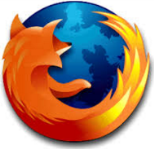 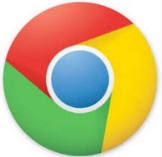 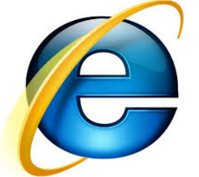 В адресной строке браузера введите электронный адрес uio.seversknet.ru и перейдите на сайт Управления имущественных отношений Администрации ЗАТО Северск, см. Рисунок 1.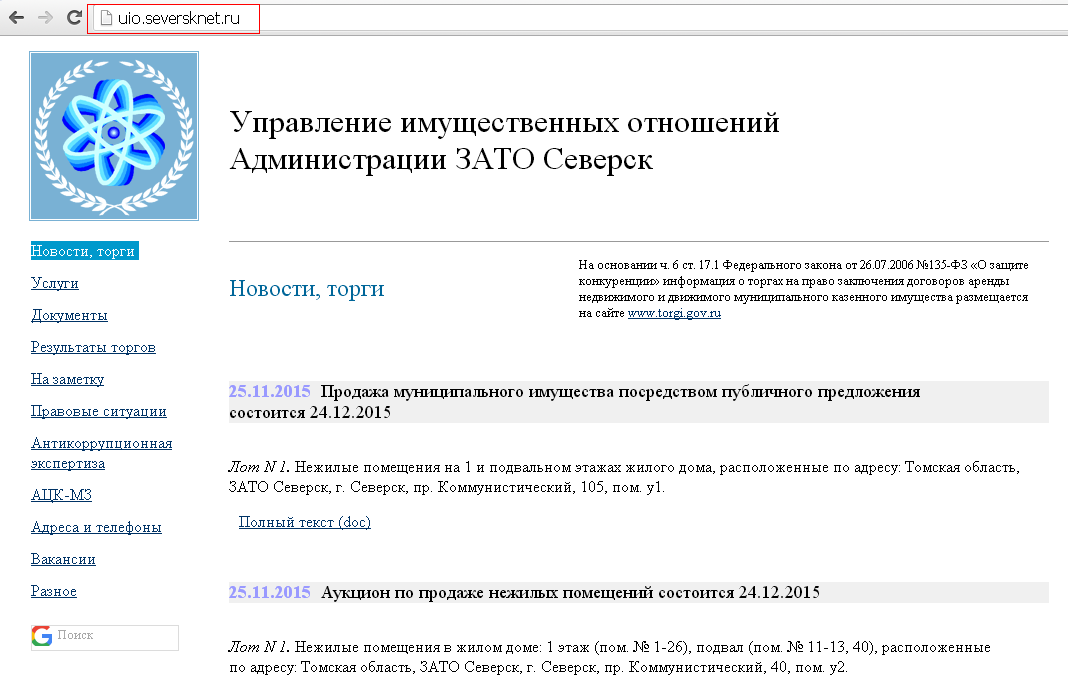 Рисунок 1. Переход на сайт Управления имущественных отношений Администрации ЗАТО СеверскВ меню сайта перейдите в раздел АЦК-МЗ, см. Рисунок 2.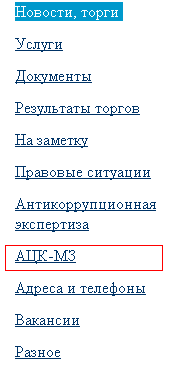 Рисунок 2. Меню сайтаСкачайте клиент из пунктов  8 и 9 раздела АЦК-МЗ, см. Рисунок 3.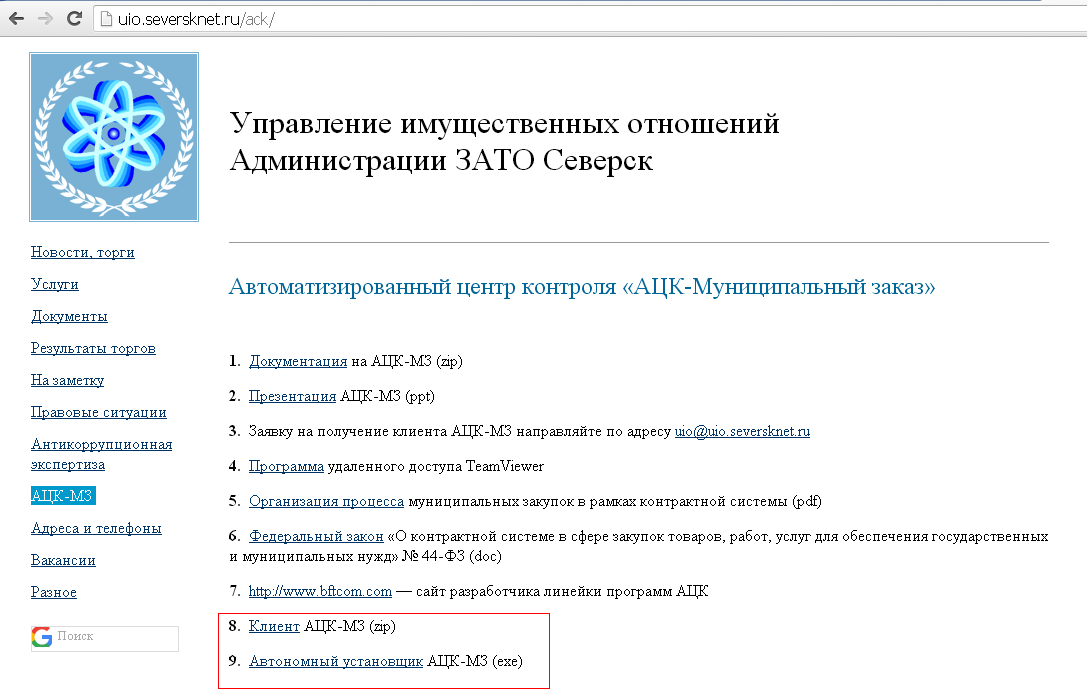 Рисунок 3. Раздел АЦК-МЗПереходим к непосредственной установке. Запустите скачанный файл, откроется Мастер установки, см. Рисунок 4.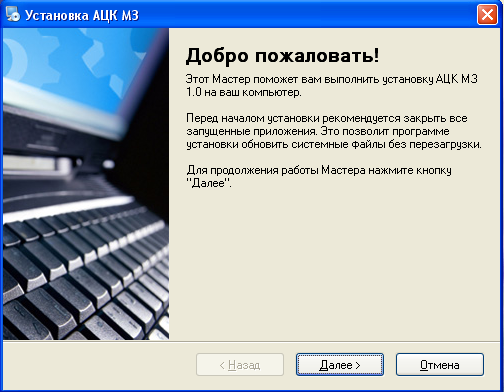 Рисунок 4. Мастер установки АЦК-МЗНажмите кнопку  «Далее» .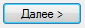 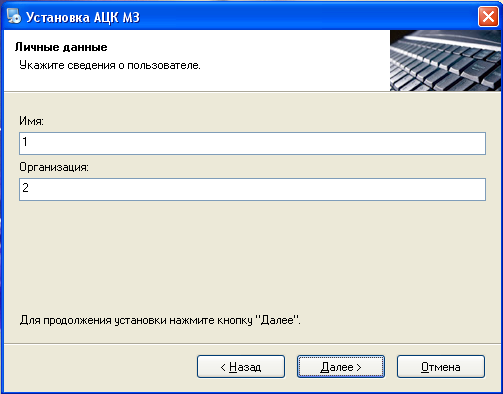 Нажмите кнопку  «Далее».Рекомендуем отредактировать путь папки установки на С:\АЦК МЗ, для более удобного поиска клиента на Вашем рабочем компьютере при дальнейшем общении с программой и в случае возникновения проблем, см. Рисунок 6.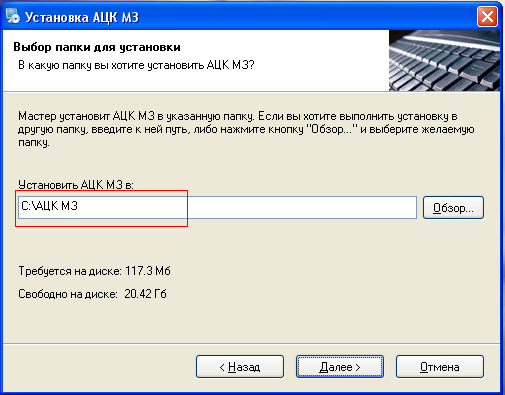 Рисунок 6. Выбор папки установкиНажмите кнопку  «Далее».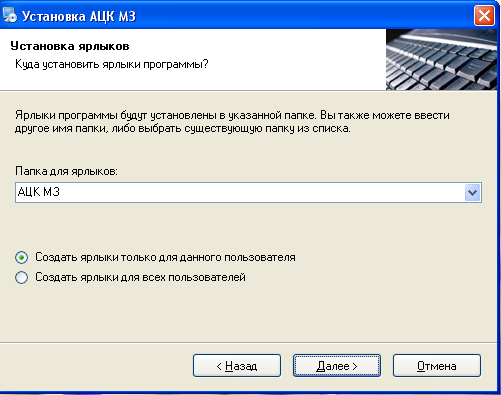 Рисунок 7. Выбор папки установки ярлыкаНажмите кнопку  «Далее».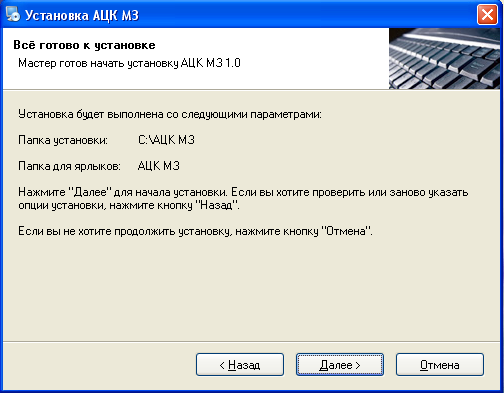 Рисунок 8. Подготовка к установкеПроверьте еще раз параметры установки и нажмите кнопку  «Далее».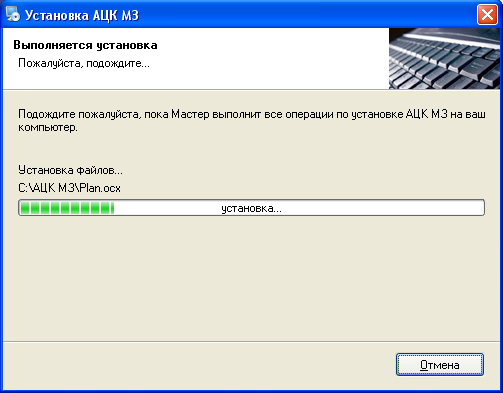 Рисунок 9. Установка АЦК-МЗПосле завершения установки клиента нажмите кнопку «Завершить» , чтобы выйти из программы установки, см. Рисунок 10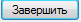 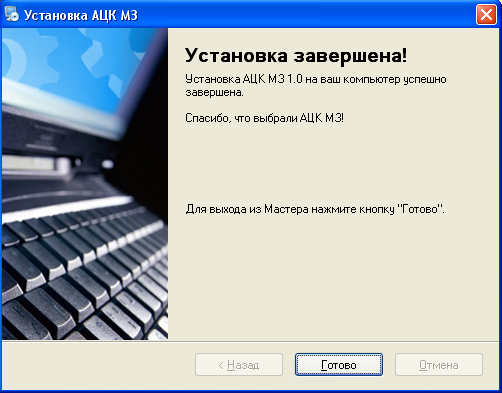 Рисунок 10. Завершение установки программы АЦК-МЗЗапуск клиента «АЦК - Муниципальный заказ»Найдите ярлык «АЦК  МЗ» на рабочем столе Вашего компьютера, двойным щелчком левой кнопки мыши запустите его.Открылось окно авторизации (входа в систему АЦК-Госзаказ), см. Рисунок 11.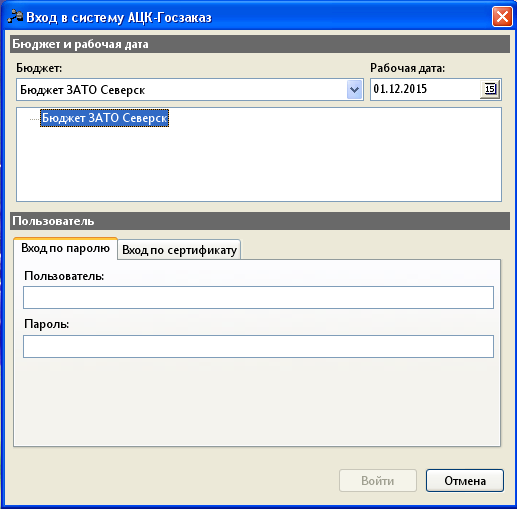 Рисунок 11. Окно входа в системуВыберите бюджет, введите логин и пароль учетной записи с учетом регистра и раскладки клавиатуры (EN/RU), см. Рисунок 12.  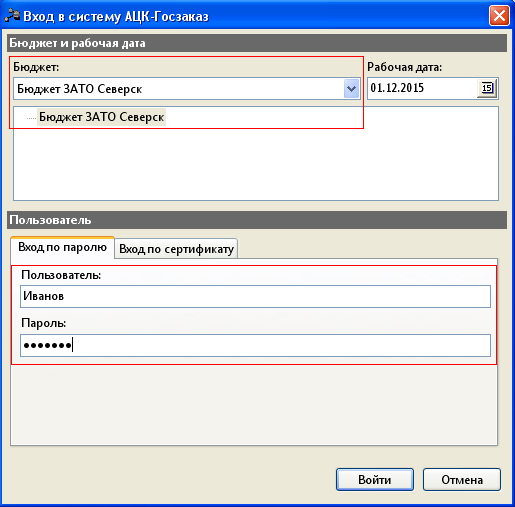 Рисунок 12. Вход в системуНажмите кнопку «Войти»   или «Enter»  на Вашей клавиатуре.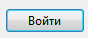 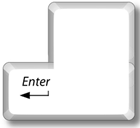 Если информация введена верно, начнется загрузка клиента АЦК-ГЗ, см. Рисунок 13.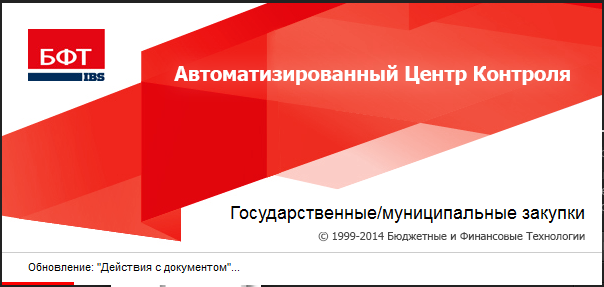 Рисунок 13. Загрузка АЦК - Муниципальный заказЕсли в процессе загрузки возникают ошибки, вероятно Вы используете устаревший клиент АЦК-ГЗ.   В результате успешной установки и запуска программы, вы увидите меню, см. Рисунок 14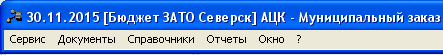 Рисунок 14. Главное меню программы АЦК-МЗМожете приступать к работе.Обновление клиентаДля обновления клиента в первую очередь необходимо очистить содержимое папки C:\АЦК МЗ.Вторым шагом повторите процесс  установки клиента АЦК-МЗ, начиная с первого раздела настоящей инструкции.